lMADONAS NOVADA PAŠVALDĪBA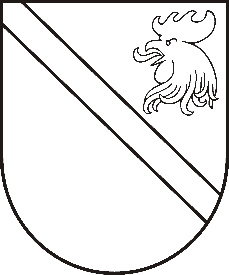 Reģ. Nr. 90000054572Saieta laukums 1, Madona, Madonas novads, LV-4801 t. 64860090, e-pasts: dome@madona.lv ___________________________________________________________________________MADONAS NOVADA PAŠVALDĪBAS DOMESLĒMUMSMadonā2019.gada 20.novembrī									       Nr.546									     (protokols Nr.22, 14.p.)Par Darbības programmas "Izaugsme un nodarbinātība" 5.6.2. specifiskā atbalsta mērķa "Teritoriju revitalizācija, reģenerējot degradētās teritorijas atbilstoši pašvaldību integrētajām attīstības programmām" projekta “Industriālās zonas, biznesa attīstības centra un uzņēmējdarbības infrastruktūras izveide Madonas novadā” iesnieguma iesniegšanu un nepieciešamā līdzfinansējuma nodrošināšanuPamatojoties uz Ministru kabineta 2015.gada 10.novembra noteikumiem Nr.645 Darbības programmas "Izaugsme un nodarbinātība" 5.6.2. specifiskā atbalsta mērķa "Teritoriju revitalizācija, reģenerējot degradētās teritorijas atbilstoši pašvaldību integrētajām attīstības programmām” un Centrālās finanšu un līgumu aģentūras 21.04.2018. uzaicinājumu Nr.39-2-60/5550 iesniegt Eiropas Reģionālās attīstības fonda 5.6.2.specifiskā atbalsta mērķa “Teritoriju revitalizācija, reģenerējot degradētās teritorijas atbilstoši pašvaldību integrētajām attīstības programmām” otrajā projektu iesniegumu atlases kārtā, ir sagatavots projekta iesniegums “Industriālās zonas, biznesa attīstības centra un uzņēmējdarbības infrastruktūras izveide Madonas novadā”.Projektā plānotās darbības ir laukuma izbūve, noliktavas ēkas un angāra jaunbūve, zemes iegāde Sauleskalnā un biznesa attīstības centra izveide Madonas pilsētā.Projekta iesnieguma “Industriālās zonas, biznesa attīstības centra un uzņēmējdarbības infrastruktūras izveide Madonas novadā” plānotās kopējās izmaksas 3964018.49 EUR, attiecināmās izmaksas 3964018.49 EUR no tām Eiropas Reģionālā attīstības fonda finansējums 3369415.72 EUR jeb 85% ,  Madonas novada pašvaldības līdzfinansējums 594602.77 EUR jeb 15.00%. Pēc projektā plānoto iepirkumu veikšanas, gadījumā, ja izmaksas pārsniegs plānoto finansējumu, Madonas novada pašvaldības dome atkārtoti lems par finansējuma piešķiršanu projekta aktivitāšu īstenošanai. Noklausījusies domes priekšsēdētāja A.Lungeviča sniegto informāciju, ņemot vērā 20.11.2019. Finanšu un attīstības komitejas atzinumu, atklāti balsojot: PAR – 11 (Agris Lungevičs, Ivars Miķelsons, Andrejs Ceļapīters, Antra Gotlaufa, Gunārs Ikaunieks, Valda Kļaviņa, Andris Sakne, Rihards Saulītis, Aleksandrs Šrubs, Gatis Teilis, Kaspars Udrass), PRET – NAV, ATTURAS – NAV, Madonas novada pašvaldības dome  NOLEMJ:Sagatavot un iesniegt projekta iesniegumu “Industriālās zonas, biznesa attīstības centra un uzņēmējdarbības infrastruktūras izveide Madonas novadā” saskaņā ar Ministru kabineta 2015.gada 10.novembra noteikumiem Nr.645 Darbības programmas "Izaugsme un nodarbinātība" 5.6.2. specifiskā atbalsta mērķa "Teritoriju revitalizācija, reģenerējot degradētās teritorijas atbilstoši pašvaldību integrētajām attīstības programmām”, izmantojot Kohēzijas politikas fonda vadības informācijas sistēmu 2014. – 2010. gadam.(htpp://ep.esfondi.lv)Apstiprināt projekta iesnieguma “Industriālās zonas, biznesa attīstības centra un uzņēmējdarbības infrastruktūras izveide Madonas novadā” kopējās izmaksas 3964018.49 EUR, attiecināmās izmaksas 3964018.49 EUR no tām Eiropas Reģionālā attīstības fonda finansējums 3369415.72 EUR jeb 85%, Madonas novada pašvaldības līdzfinansējums 594602.77 EUR jeb 15.00%.Nodrošināt projektam nepieciešamo Madonas novada pašvaldības līdzfinansējumu 594602.77 EUR, kā arī priekšfinansējumu 10% apmērā no ERAF kopsummas 336941.57 EUR, ņemot aizņēmumu Valsts kasē.Domes priekšsēdētājs								          A.LungevičsSolozemniece 62302391